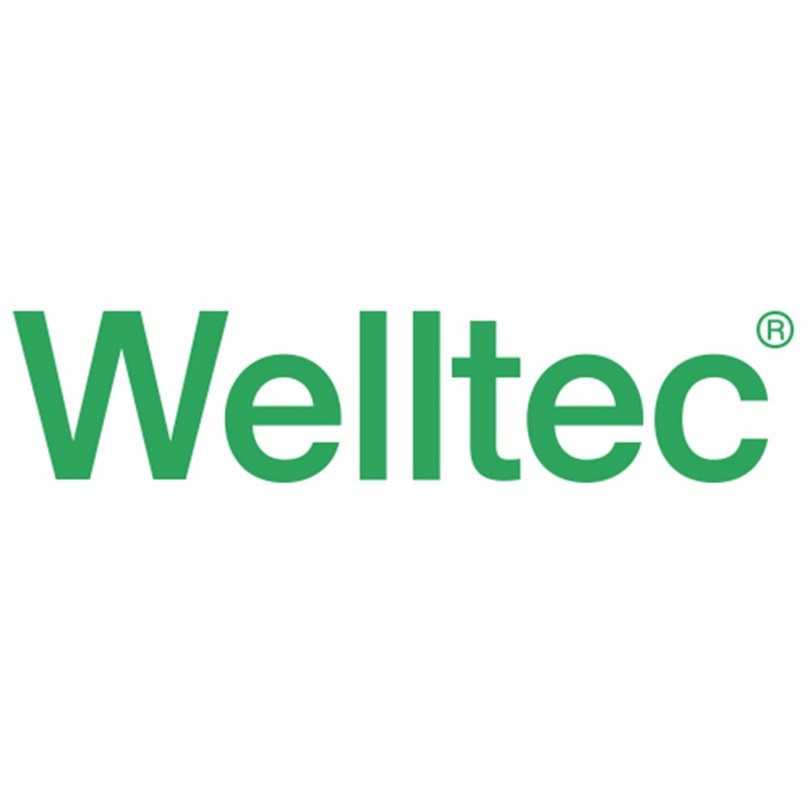 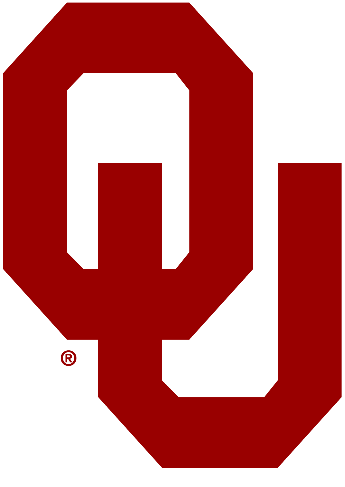 Testing ReportDated8th November 2022Table of Contents1	Test performed	12	Material used	12.1	Thermoplastic Rings	12.2	Rubber Square	23	Test and results	33.1	Dimensions testing	33.2	Hardness testing	43.3	High temperatures testing	53.3.1	Thermoplastic rings	53.3.2	Rubber squares testing.	293.4	Thermal properties	36List of FiguresFigure 1: Thermoplastic rings provided by the Welltec	1Figure 2: Rubber squares provided by the Welltec	2Figure 3: Vernier caliper used for dimension test	3Figure 4: Durometer used for hardness testing	4Figure 5: Picture of thermoplastic rings samples before and after exposure to the first cycle	7Figure 6: Picture of thermoplastic rings samples before and after exposure to the second cycle	9Figure 7: Picture of thermoplastic rings samples after exposure to the third cycle	11Figure 8: Picture of thermoplastic rings samples after exposure to the fourth cycle	13Figure 9: Picture of thermoplastic rings samples after exposure to the fifth cycle	15Figure 10: Picture of samples after the exposure to sixth cycle	17Figure 11: Picture of samples after the exposure to seventh cycle	19Figure 12: Dimensions comparison of sample D1867 when exposed to seven cycles of temperature testing	20Figure 13: Dimensions comparison of sample D1868 when exposed to seven cycles of temperature testing	20Figure 14: Dimensions comparison of sample D1869 when exposed to seven cycles of temperature testing	21Figure 15: Dimensions comparison of sample D1870 when exposed to seven cycles of temperature testing	21Figure 16: Dimensions comparison of sample D1872 when exposed to seven cycles of temperature testing	22Figure 17: Samples hardness after first and second cycle of exposure at 475°F	23Figure 18: Samples hardness after third and fourth cycle of exposure at 575°F	23Figure 19: Samples hardness after fifth cycle of exposure at 650°F	24Figure 20: Samples hardness after sixth and seventh cycle of exposure at 475°F	24Figure 21: Hardness comparison of sample D1867 when exposed to seven cycles of temperature testing	25Figure 22: Hardness comparison of sample D1868 when exposed to seven cycles of temperature testing	25Figure 23: Hardness comparison of sample D1869 when exposed to seven cycles of temperature testing	26Figure 24: Hardness comparison of sample D1870 when exposed to seven cycles of temperature testing	26Figure 25: Hardness comparison of sample D1872 when exposed to seven cycles of temperature testing	27Figure 26: Sample D1870 divided into eight sections	27Figure 27:Dimesion measurement comparison of different sections of sample D1870	28Figure 28: Hardness measurement comparison of different sections of sample D1870	29Figure 29: Hardness comparison of rubber square after being exposed to 475°F for two weeks	30Figure 30: Picture of rubber square samples after the exposure to first cycle	31Figure 31: Severe damage to rubber square 1782/03	32Figure 32: Broken sample 1782/03	32Figure 33: Picture of rubber square samples after the exposure to second cycle	34Figure 34:Comparison of wall thickness between before and after the exposure to second cycle	35Figure 35: Comparison of rubber square perimeter between before and after the exposure to second cycle	35Figure 36: Comparison of rubber square hardness between before and after the exposure to first and second cycle	36Figure 37: Keithley 2400 meter with TPS-3  for the measurement of thermal properties	37Figure 38: Comparison of thermal properties of initial and second cycle of rubber square	38Figure 39: Comparison of effusivity of initial and second cycle of rubber square	38List of TablesTable 1: Comparison of the dimensions measured in the lab with the given labels provided by the Welltec	3Table 2: Initial hardness value of thermoplastic rings	5Table 3: Initial hardness value of rubber squares	5Table 4: Dimension result of thermoplastic rings after the first cycle of exposure	6Table 5: Hardness result of thermoplastic rings after the first cycle of exposure	6Table 6: Dimension result of thermoplastic rings after the second cycle of exposure	8Table 7: Hardness results of thermoplastic rings after the second cycle of exposure	8Table 8: Dimension results of thermoplastic rings after the third cycle of exposure	10Table 9: Hardness results of thermoplastic rings after the third cycle of exposure	10Table 10: Dimension result of thermoplastic rings after the fourth cycle of exposure	12Table 11: Hardness result of thermoplastic rings after the fourth cycle of exposure	12Table 12: Dimension result of thermoplasticrings after the fifth cycle of exposure	14Table 13: Hardness result of thermoplastic rings after the fifth cycle of exposure	14Table 14: Dimension result of thermoplastic rings after the sixth cycle of exposure	16Table 15: Hardness result of thermoplastic rings after the sixth cycle of exposure	16Table 16: Dimension result of thermoplastic rings after the seventh cycle of exposure	18Table 17: Hardness result of thermoplastic  rings after the seventh cycle of exposure	18Table 18: Legend description for Figures 17 to 20	22Table 19: Section measurements of sample D1870	28Table 20: Hardness results of rubber square sample after being exposed to 475F for two weeks	30Table 21:Dimession results of rubber square sample after being exposed to 475°F for two weeks in second cycle	33Table 22: Hardness results of rubber square sample after being exposed to 475°F for two weeks in second cycle	33Table 23: Thermal properties of rubber square samples that were not exposed to high temperature condition	37Table 24: Thermal properties of rubber square sample in which one sample was taken after second cycle test and the other one was not exposed to high temperature condition	37Welltec testing report.Test performed The test conducted by the OU on the thermoplastic rings and the rubber squares provided by Welltec consisted ofDimension testing Hardness testingHigh-temperature exposure testingThermal properties test It should be noted that thermal properties test was only conducted on rubber square samples.Material used Thermoplastic RingsThe thermoplastic rings provided by Welltec are as follows D1867D1868D1869D1870D1872 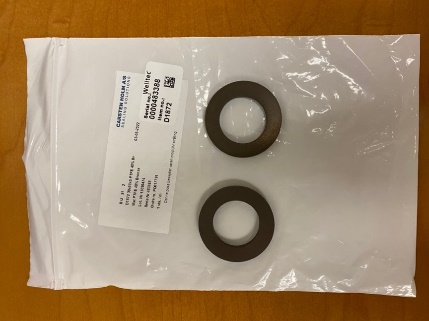 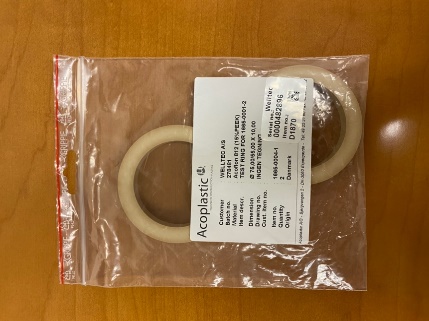 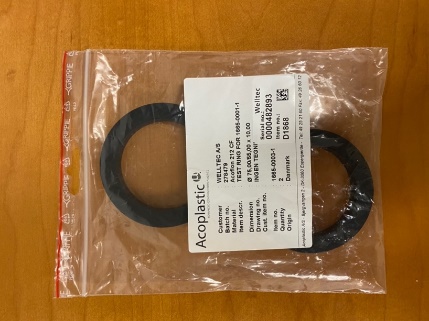 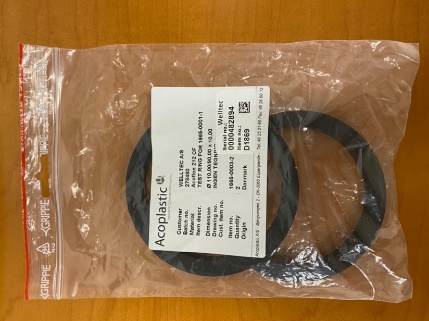 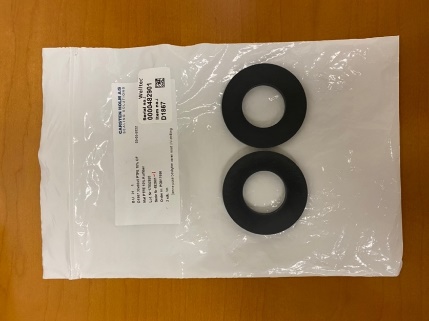 Figure 1: Thermoplastic rings provided by the WelltecRubber SquareWelltec also provided forty different types of rubber squares which were divided into four different types of material, as shown in Figure 2. These four materials have been classified as follows by the Welltec: 1799/031787/031782/031788TH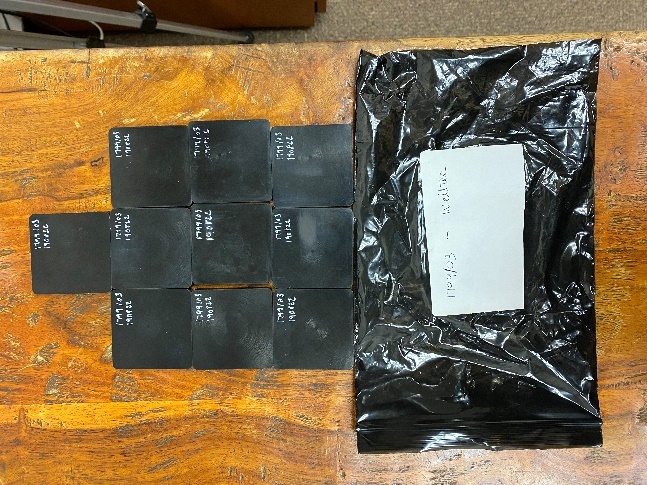 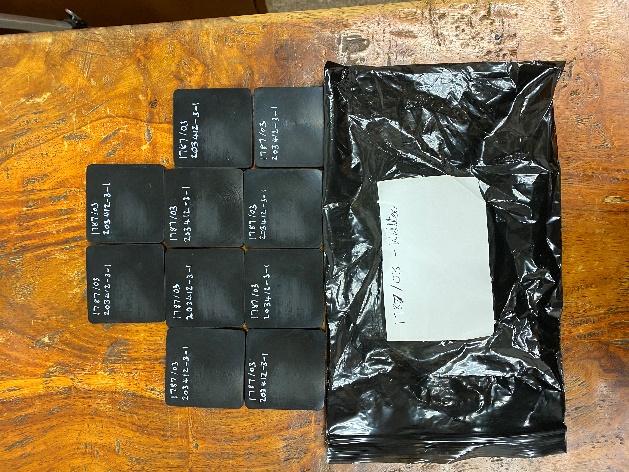 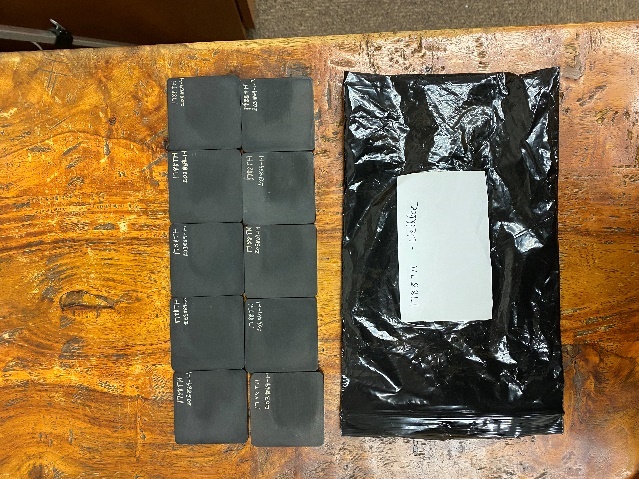 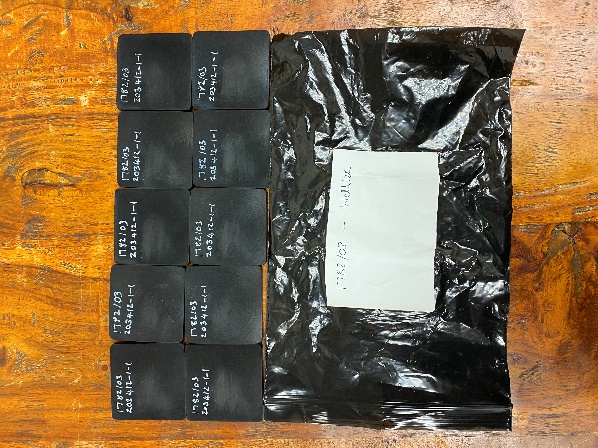 Figure 2: Rubber squares provided by the WelltecTest and resultsDimensions testing The purpose of doing the dimension test was to make sure that the dimensions given on the labels are the same as the dimensions measured in the lab. Moreover, a dimension test was also performed each time after the samples was exposed to the high-temperature testing that will be discussed in the following section. A standard vernier caliper (Figure 3) was used for measuring OD, ID and wall thickness (WT) of the samples. 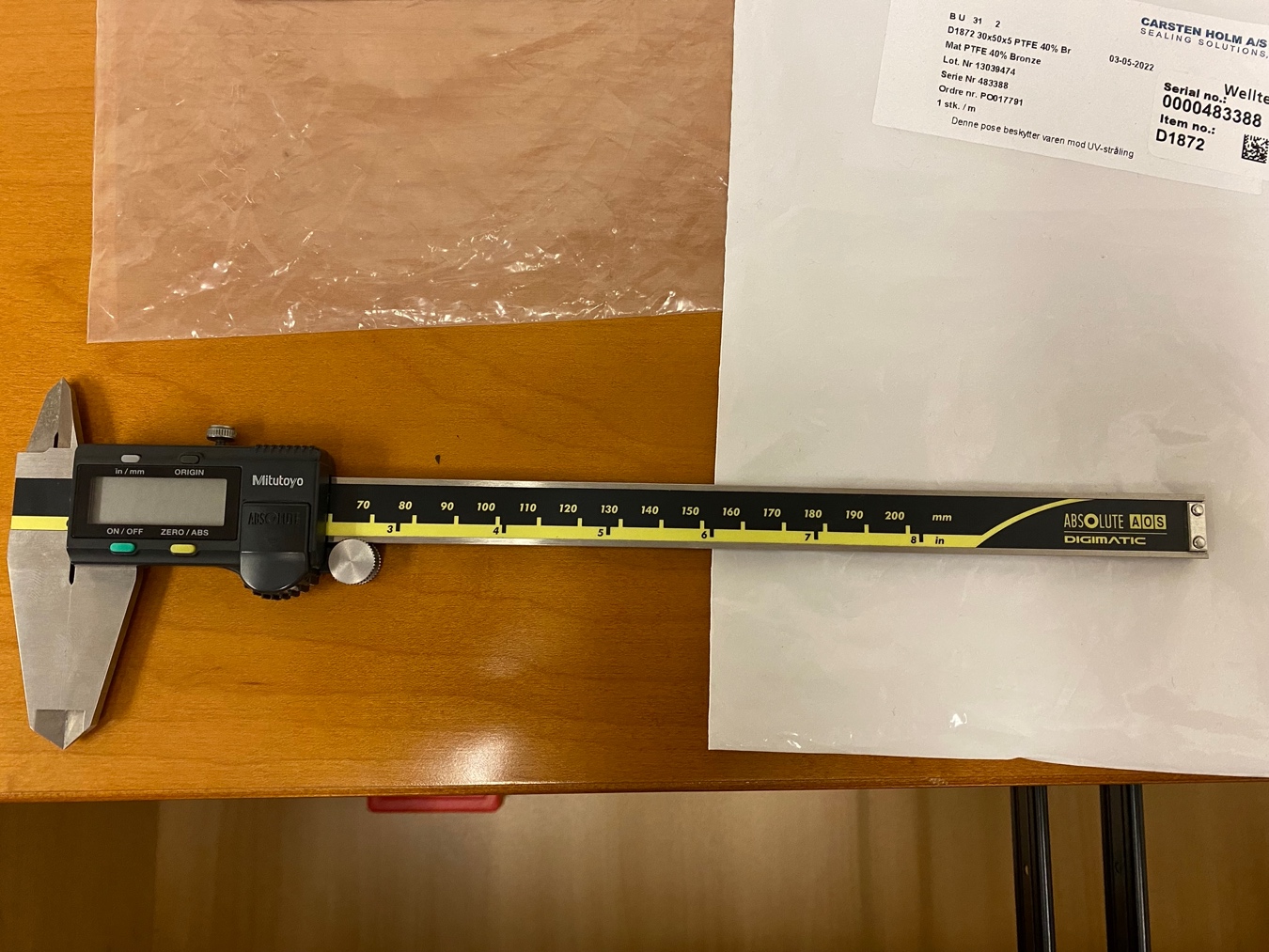 Figure 3: Vernier caliper used for dimension testHardness testingThe purpose of doing the hardness test was to observe the difference in the hardness of the material after the samples have been exposed to high temperatures. For that reason, the hardness of the samples was noted before and after the exposure to high-temperature conditions. A durometer was used to determine the hardness of the thermoplastic rings and squares as shown in Figure 4.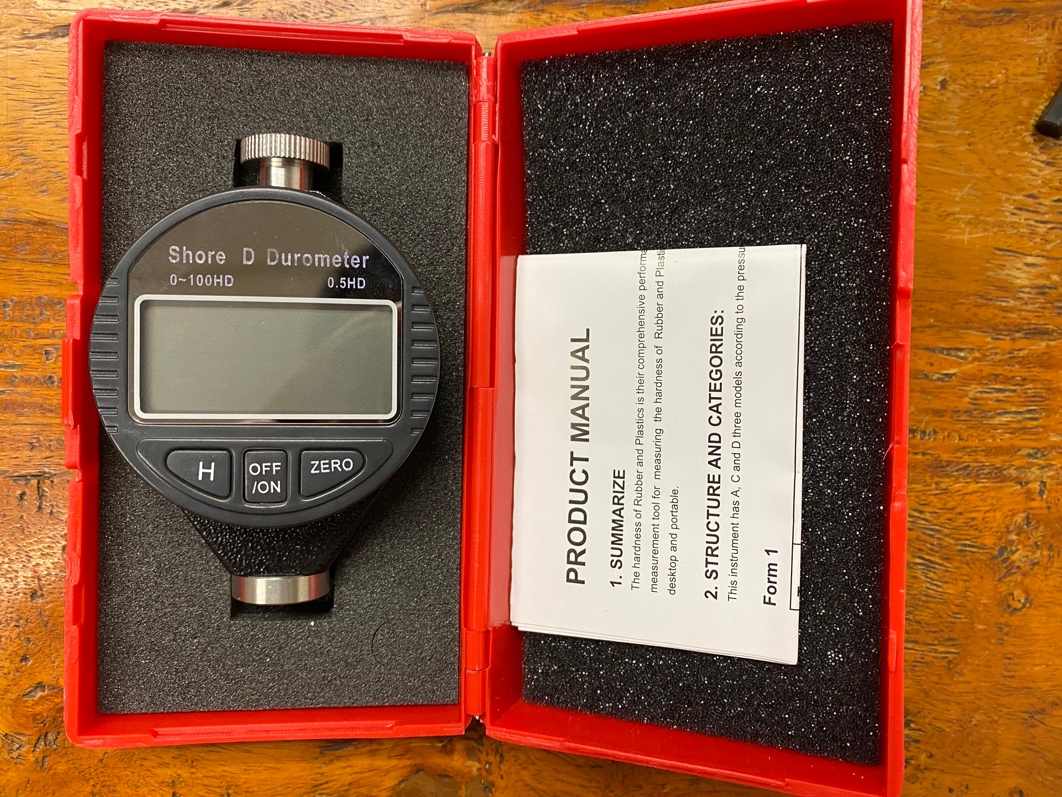 Figure 4: Durometer used for hardness testingThe procedure consists of puncturing the sample with the help of a durometer in order to get the hardness value of the samples. This puncturing process is performed three times on each different sample. Before the start of the test, the screen must show the value of zero to confirm the device is calibrated (if not, the “zero” button must be pushed to recalibrate the device). Initial hardness values of thermoplastic rings and rubber squares are given in Tables 2 and 3 respectively.Table 2: Initial hardness value of thermoplastic rings Table 3: Initial hardness value of rubber squaresHigh temperatures testingThermoplastic ringsHigh-temperature conditions refer to placing one ring from each representative sample in the oven heated at high temperatures (475ºF – 650 ºF). Tests were conducted for seven cycles. Each cycle of the test consists of exposing the sample to high-temperature conditions for two weeks. After each cycle, the dimension and hardness of the samples were measured and compared with the labeled data provided by Welltec. Moreover, for better visualization of the temperature effects on the samples, pictures were captured from the microscope before and after the exposure to the high-temperature testing. The results of different test cycles on the thermoplastic rings are as follows:First cycleThe first cycle test consisted of exposing the sample to 475 ºF for two weeks. The result after the first cycle is given in Tables 4 and 5, and in Figure 5.Table 4: Dimension result of thermoplastic rings after the first cycle of exposureTable 5: Hardness result of thermoplastic rings after the first cycle of exposureFigure 5: Picture of thermoplastic rings samples before and after exposure to the first cycleSecond cycleThe second cycle test consisted of placing the sample in the oven for two weeks at 475 ºF. The results of the second cycle test are given in the following tables and figure. Table 6: Dimension result of thermoplastic rings after the second cycle of exposureTable 7: Hardness results of thermoplastic rings after the second cycle of exposureFigure 6: Picture of thermoplastic rings samples before and after exposure to the second cycleThird cyclecFor the third cycle testing, the samples were exposed to 575 ºF in the oven for two weeks.Table 8: Dimension results of thermoplastic rings after the third cycle of exposureTable 9: Hardness results of thermoplastic rings after the third cycle of exposureFigure 7: Picture of thermoplastic rings samples after exposure to the third cycleFourth cycleData collected after rings were placed at high temperature (575 ºF) in the oven for two weeks. Table 10, 11, and Figure 8 shows the result of the fourth cycle.Table 10: Dimension result of thermoplastic rings after the fourth cycle of exposureTable 11: Hardness result of thermoplastic rings after the fourth cycle of exposureFigure 8: Picture of thermoplastic rings samples after exposure to the fourth cycleFifth cycleIn the fifth cycle, the temperature of the oven was further increased to 650 ºF. The results of the fifth cycle are given in the following tables and figure.Table 12: Dimension result of thermoplastic rings after the fifth cycle of exposureTable 13: Hardness result of thermoplastic rings after the fifth cycle of exposureFigure 9: Picture of thermoplastic rings samples after exposure to the fifth cycleSixth cycleThe sixth cycle consisted of the sample being placed at 475ºF in the oven for two weeks. The results are given in Tables 14 and 15, and Figure 10.Table 14: Dimension result of thermoplastic rings after the sixth cycle of exposureTable 15: Hardness result of thermoplastic rings after the sixth cycle of exposureFigure 10: Picture of samples after the exposure to sixth cycleSeventh CycleIn this cycle the thermoplastic rings were exposed to 475°F again for two weeks and the measurements were made after the test that can be seen in Tables 16, 17 and Figure 11. After the exposure to the temperature test, it was found that the sample D1869 had different wall thickness in one of the points in the circumference.  Table 16: Dimension result of thermoplastic rings after the seventh cycle of exposure* In addition to this value, there was a point on the ring that had a different wall thickness of 10.32mmTable 17: Hardness result of thermoplastic rings after the seventh cycle of exposure* In addition to this value, zone of the ring that had a different wall thickness had a different hardness whose values were 56 – 55 – 59 having average of 56.667.Figure 11: Picture of samples after the exposure to seventh cycleComparison of results of thermoplastic ringsIn the following figures comparison of dimensional (OD, ID, and WT) and hardness result between the different cycle and initial condition of the thermoplastic rings are given DimensionsFigure 12: Dimensions comparison of sample D1867 when exposed to seven cycles of temperature testingFigure 13: Dimensions comparison of sample D1868 when exposed to seven cycles of temperature testingFigure 14: Dimensions comparison of sample D1869 when exposed to seven cycles of temperature testingFigure 15: Dimensions comparison of sample D1870 when exposed to seven cycles of temperature testingFigure 16: Dimensions comparison of sample D1872 when exposed to seven cycles of temperature testingHardnessIn the following table and figures, hardness comparison of the samples when exposed to different temperature cycle is shown Table 18: Legend description for Figures 17 to 20Figure 17: Samples hardness after first and second cycle of exposure at 475°FFigure 18: Samples hardness after third and fourth cycle of exposure at 575°FFigure 19: Samples hardness after fifth cycle of exposure at 650°FFigure 20: Samples hardness after sixth and seventh cycle of exposure at 475°FFigure 21: Hardness comparison of sample D1867 when exposed to seven cycles of temperature testingFigure 22: Hardness comparison of sample D1868 when exposed to seven cycles of temperature testingFigure 23: Hardness comparison of sample D1869 when exposed to seven cycles of temperature testingIt must be noted that after the seventh cycle of exposure sample D1869 showed two different hardness because it had different wall thicknessFigure 24: Hardness comparison of sample D1870 when exposed to seven cycles of temperature testingFigure 25: Hardness comparison of sample D1872 when exposed to seven cycles of temperature testingAnomaly in the sample D1870 A special set of tests were done in the sample with D1870 because the sample had totally changed in color after seven cycles of testing. The ring was divided in eight sections (Figure 26), the wall thickness and hardness was measured and is shown in the following Figures. 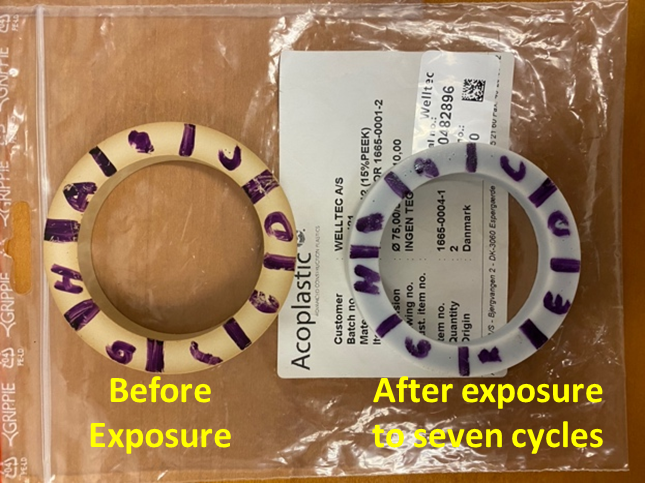 Figure 26: Sample D1870 divided into eight sectionsTable 19: Section measurements of sample D1870Figure 27:Dimesion measurement comparison of different sections of sample D1870Figure 28: Hardness measurement comparison of different sections of sample D1870Finding of thermoplastic ringsFollowing changes in the thermoplastic ring were observed after being exposed to high temperatures for seven-time:The hardness of the material increases during the different temperature cycle testingThe color of the specimen changed, especially for D1870 the color was transformed from brown to white as shown in Figure 26The rings lose their shapes and shift from circle to oval. In that respect, sample 1869 showed a prominent change in the shape transformationThe dimension of the samples was changed and shrunk to a few millimeters after multiple exposures to high-temperature conditionsRubber squares testing.For the rubber squares, two cycle of temperature testing was conducted at 475°F. In which each cycle represents the exposure of rubber square samples for two weeks at the given temperature. After every cycle of exposure to high temperature, the hardness and dimension test was performed, and pictures were captured from the microscope. First cycleIn this cycle, the rubber square samples were exposed to 475°F for the time period of two weeks. The results from this cycle are shown in Figure 30 and Table 20.Table 20: Hardness results of rubber square sample after being exposed to 475F for two weeksFigure 29: Hardness comparison of rubber square after being exposed to 475°F for two weeksFigure 30: Picture of rubber square samples after the exposure to first cycleIt is important to mention that after the first cycle, the material labeled as1782/03 suffered severe damage as shown in Figure 31.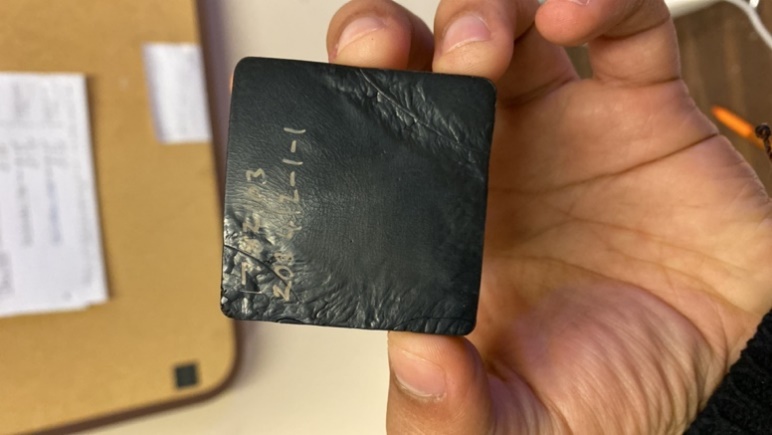 Figure 31: Severe damage to rubber square 1782/03Second cycleFor the second cycle the rubber square samples were again exposed to 475°F after which the dimension and hardness test along with the pictures were taken and is represented in Tables 21, 22 and Figure 33. It was seen that sample 1782/03 which was already damaged during the first cycle was completely broken during the hardness test that was conducted after the second cycle (Figure 32). 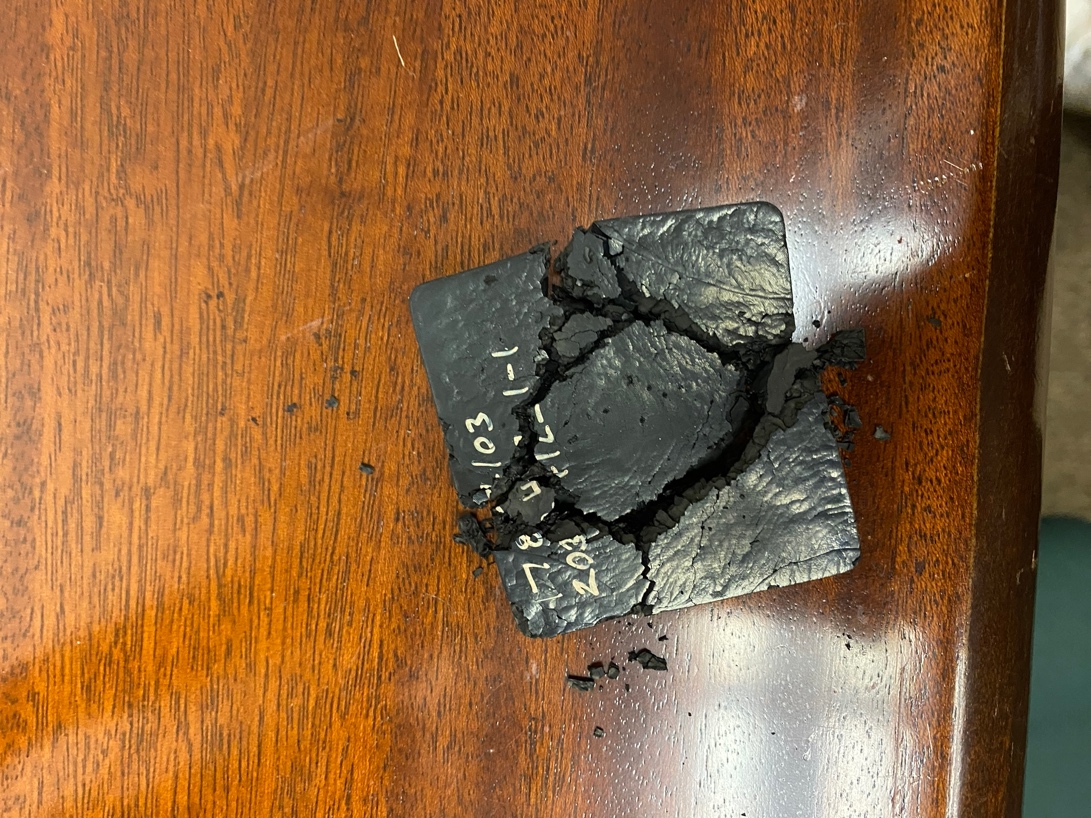 Figure 32: Broken sample 1782/03Table 21:Dimession results of rubber square sample after being exposed to 475°F for two weeks in second cycleTable 22: Hardness results of rubber square sample after being exposed to 475°F for two weeks in second cycleFigure 33: Picture of rubber square samples after the exposure to second cycleComparison of results of rubber squareIn the following figures comparison of the rubber square before and after the exposure to temperature cycle is shown. It should be noted that the sample 1782/03 was broken during the hardness test, therefore, its reading will be missing in the figures 34, 35 and 36. Dimensions Figure 34:Comparison of wall thickness between before and after the exposure to second cycle Figure 35: Comparison of rubber square perimeter between before and after the exposure to second cycleHardness Figure 36: Comparison of rubber square hardness between before and after the exposure to first and second cycle Thermal propertiesThermal properties testing was performed on the rubber square samples with the help of Keithley 2400 meter with TPS-3 (Figure 37). The equipment has the capability to measure thermal conductivity, heat capacity, diffusivity, and effusivity. The measurement is taken in such a way that the sensor is place between the two same sample and the equipment is run. In the first set of tests the reading was taken on the samples that were not exposed to high temperature condition. Whereas for the second set of tests, one sample of rubber square from the representative same was taken after the second cycle exposure and the other sample was the one that was not exposed to the thermal loading. The results are shown in Table 23 and 24.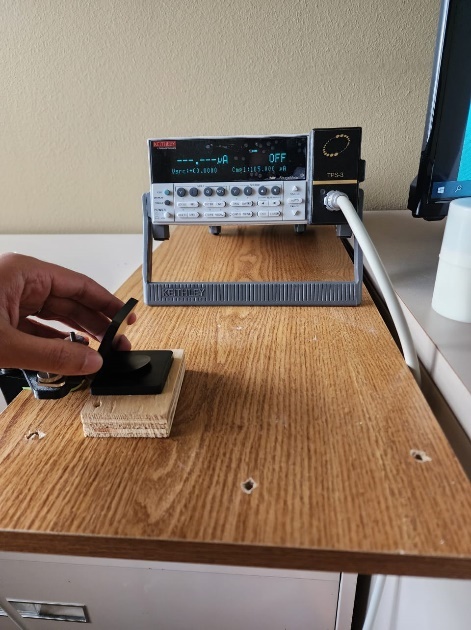 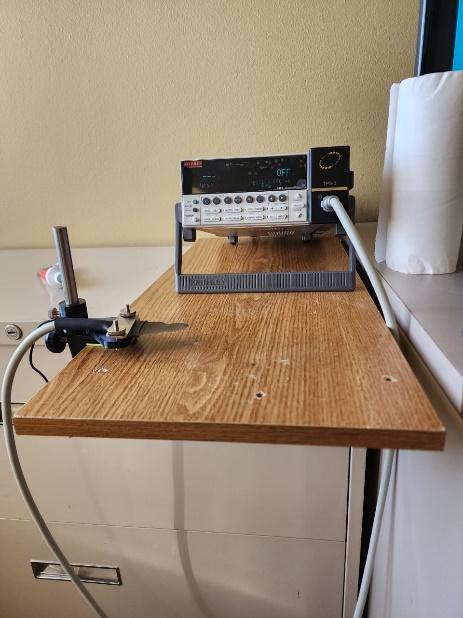 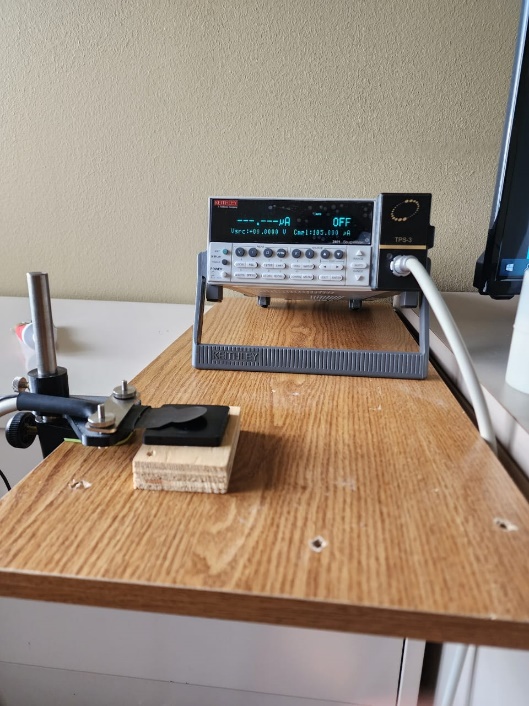 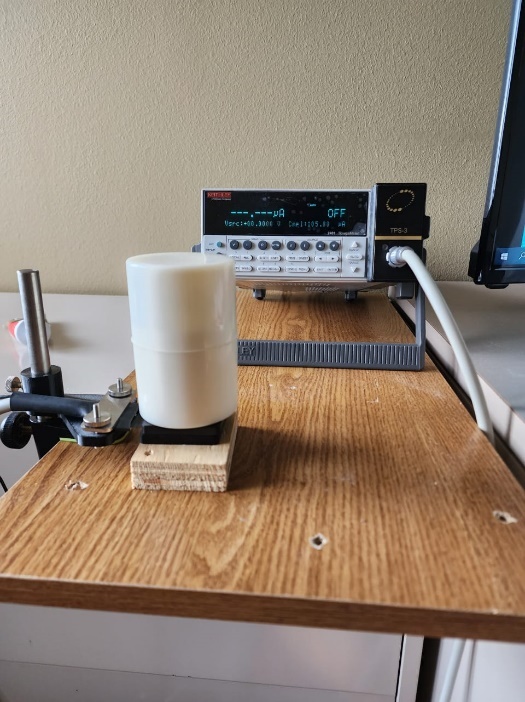 Figure 37: Keithley 2400 meter with TPS-3  for the measurement of thermal propertiesTable 23: Thermal properties of rubber square samples that were not exposed to high temperature conditionTable 24: Thermal properties of rubber square sample in which one sample was taken after second cycle test and the other one was not exposed to high temperature conditionFigure 38: Comparison of thermal properties of initial and second cycle of rubber squareFigure 39: Comparison of effusivity of initial and second cycle of rubber squareIt can be noted form the above figures that the thermal properties of rubber squares decreased after the exposure to second cycle.Table 1: Comparison of the dimensions measured in the lab with the given labels provided by the WelltecHardness ValuesAverageD1867 (ring 1)52 – 44 – 4950D1867 ( ring 2)51.5 – 40.5 – 41.544.554 – 53 – 56.554.5D1868 (2)46.5 – 49 – 4346.16D1869 (1)54 – 58.5 – 49.55450 – 54 – 49.551.16D1870 (1)63.5 – 56.5 – 59.559.83D1870 (2)59 – 57.5 – 59.558.6653 – 52.5 – 61.555.6662 – 58 – 53.557.83Square numberHardness measured (before oven)Average1799/0340 – 41 – 42411787/0342.5 – 40.5 – 40411782/0342.5 – 43 – 42.542.661788TH49 – 50 – 5150Sample after heated up / 475ºFLabeled dimensions provided by WelltecLabeled dimensions provided by WelltecLabeled dimensions provided by WelltecDimensions after exposure to 475ºF for two weeksDimensions after exposure to 475ºF for two weeksDimensions after exposure to 475ºF for two weeksOD (mm)ID (mm)WT (mm)OD (mm)ID (mm)WT (mm)D18676030559.99315.01D186875551074.9755.0110D18691109010109.9690.0110.02D187075551074.9855.0310D18725030550.0231.025.01 Hardness ValuesSample after heated up / 475ºFAverageD186762.5 – 58 – 6060.16D186862 – 62 – 6462.66D186964 – 65 – 6464.33D187063 – 65 – 6464D187264.5 – 63.5 – 63.563.83Sample No.Pictures taken before exposure to the first cyclePictures taken after exposure to first cycleD1867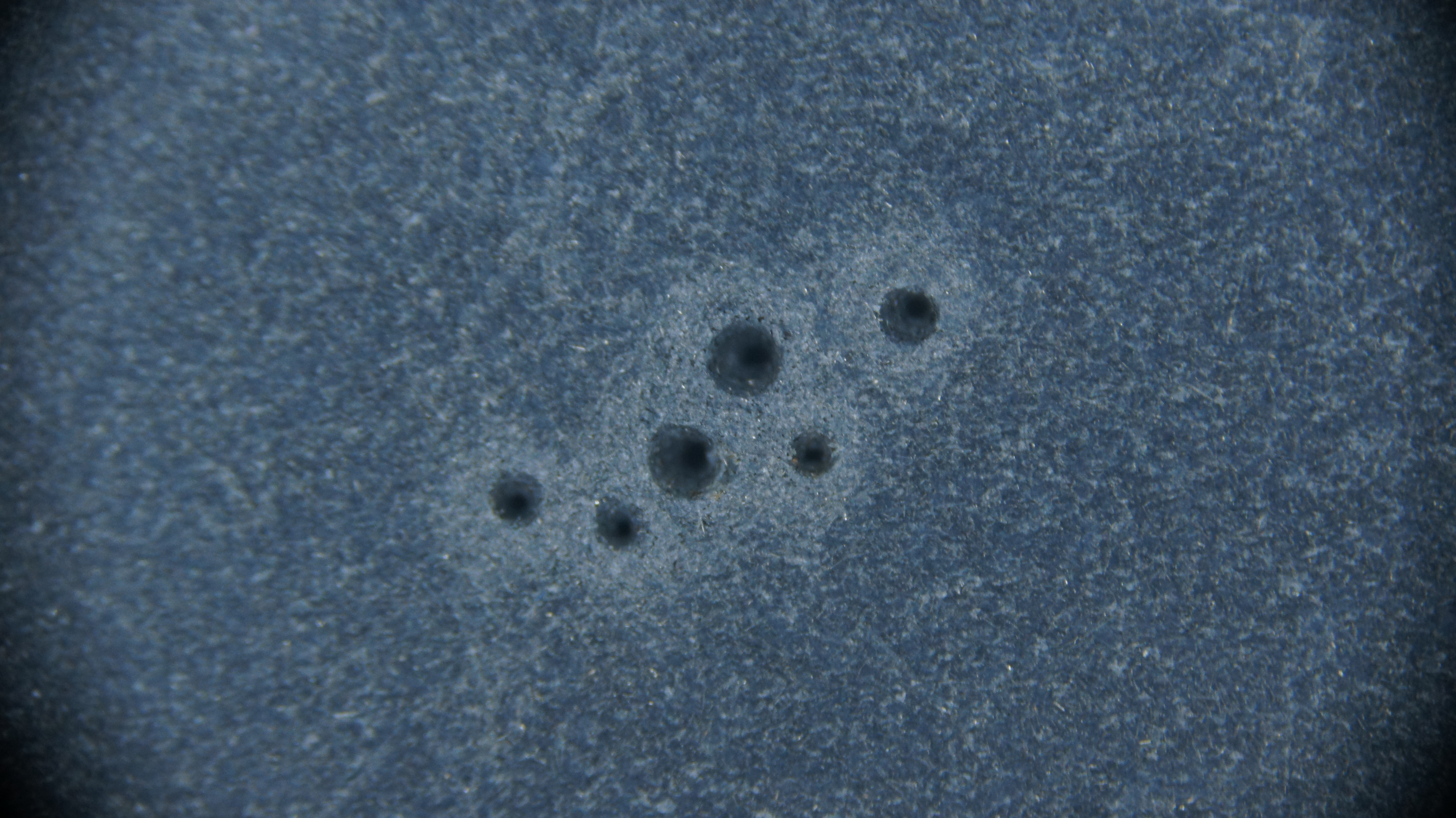 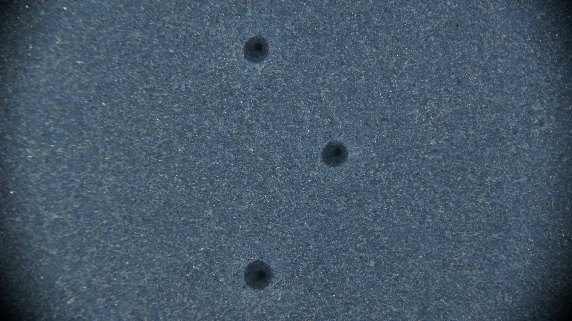  D1868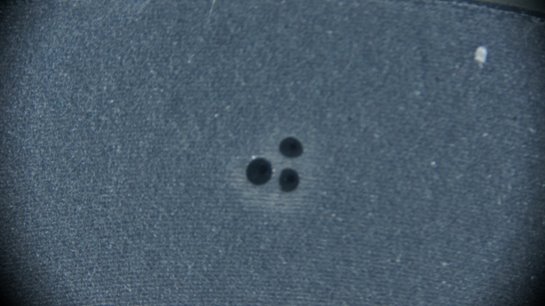 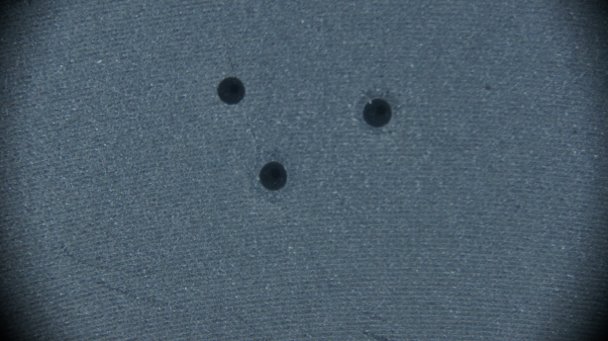  D1869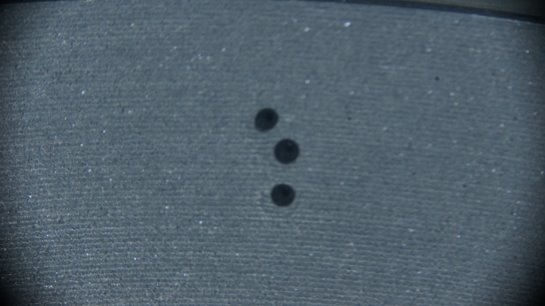 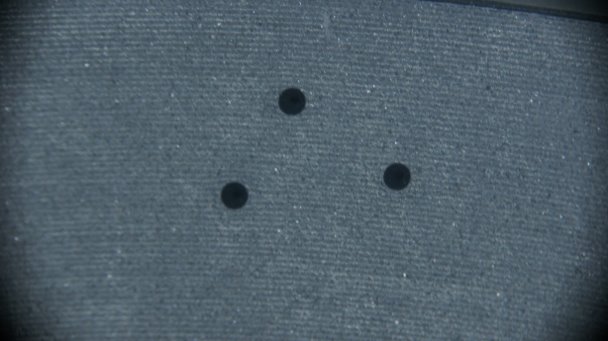 D1870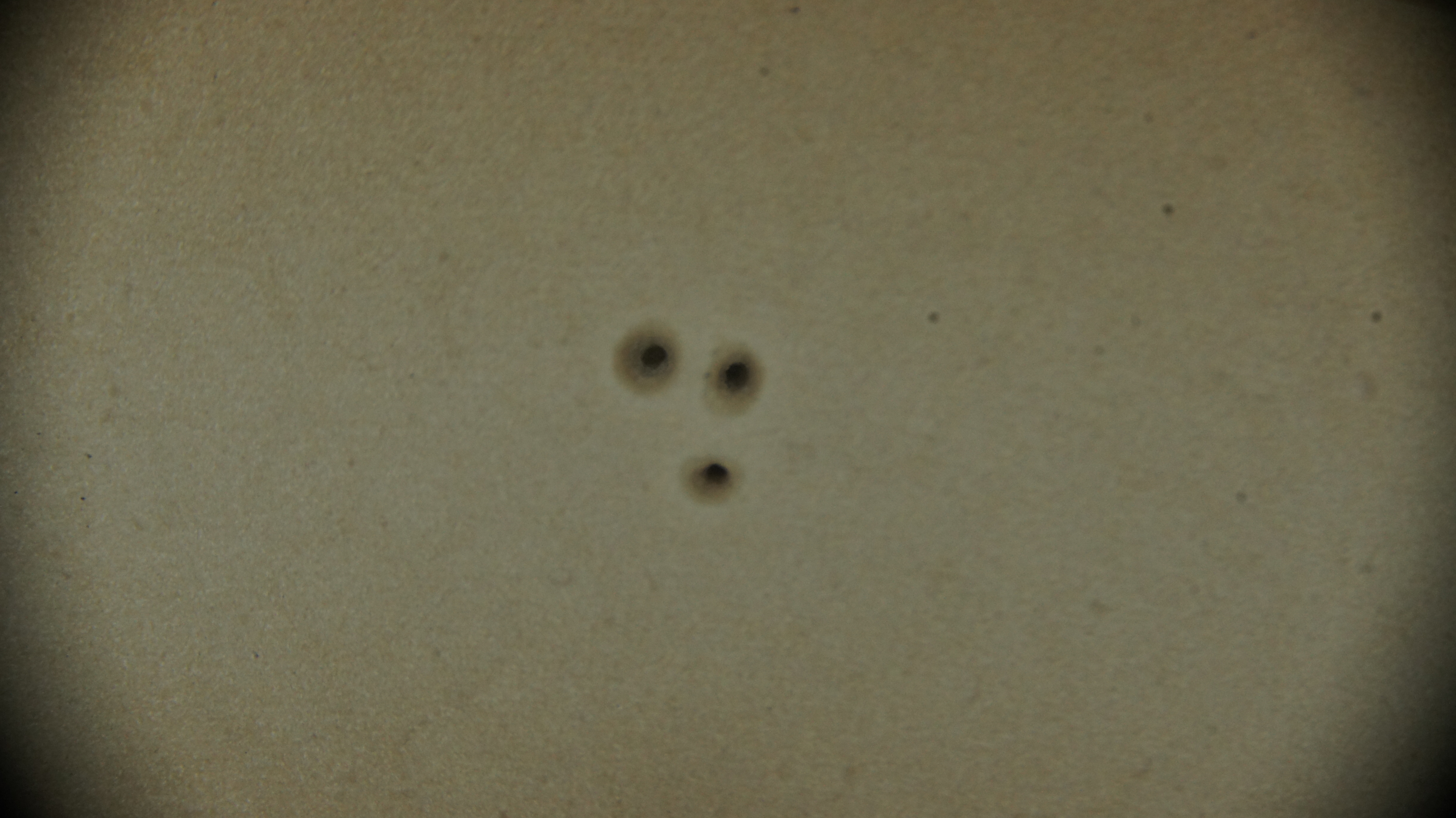 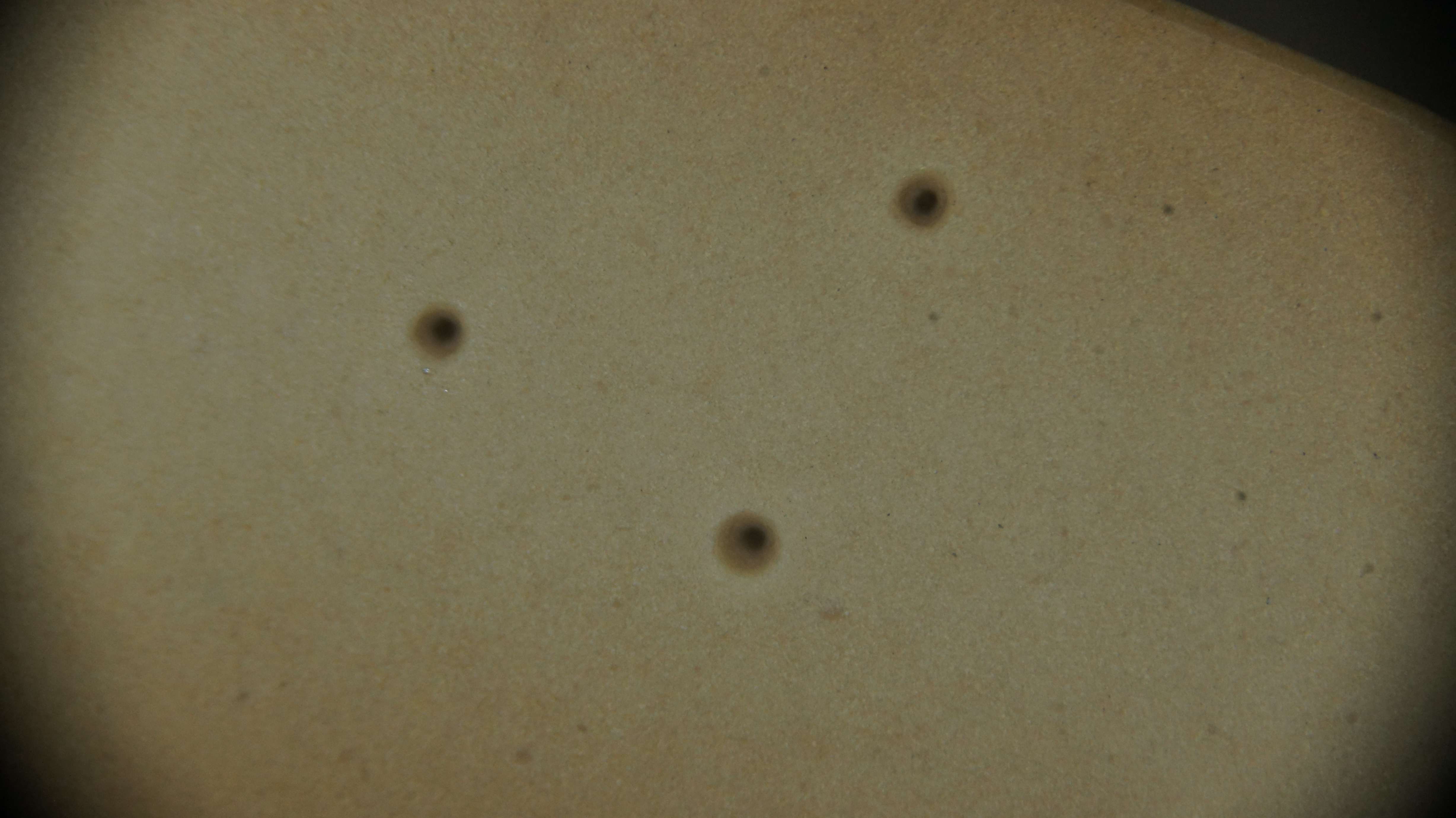 D1872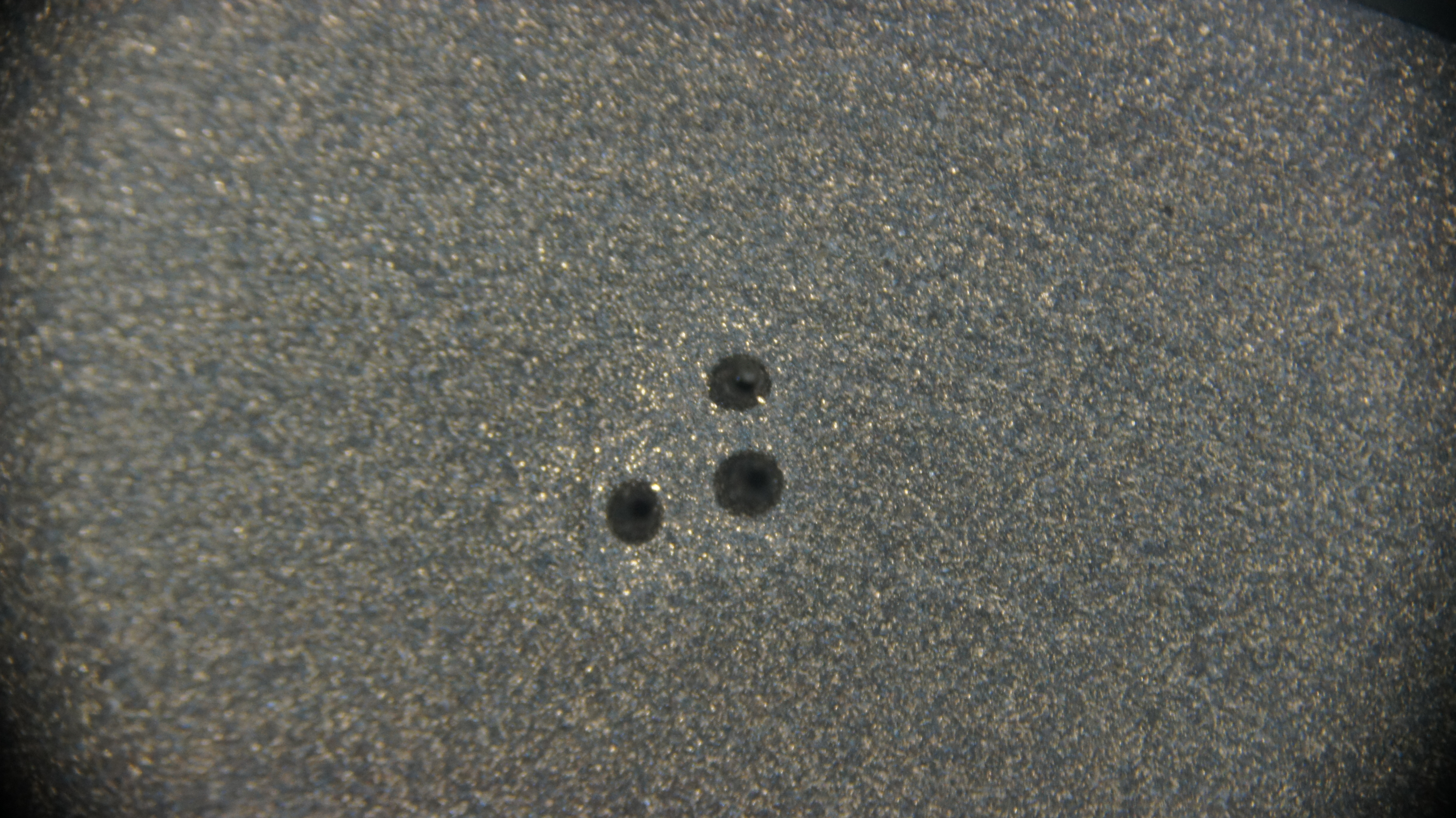 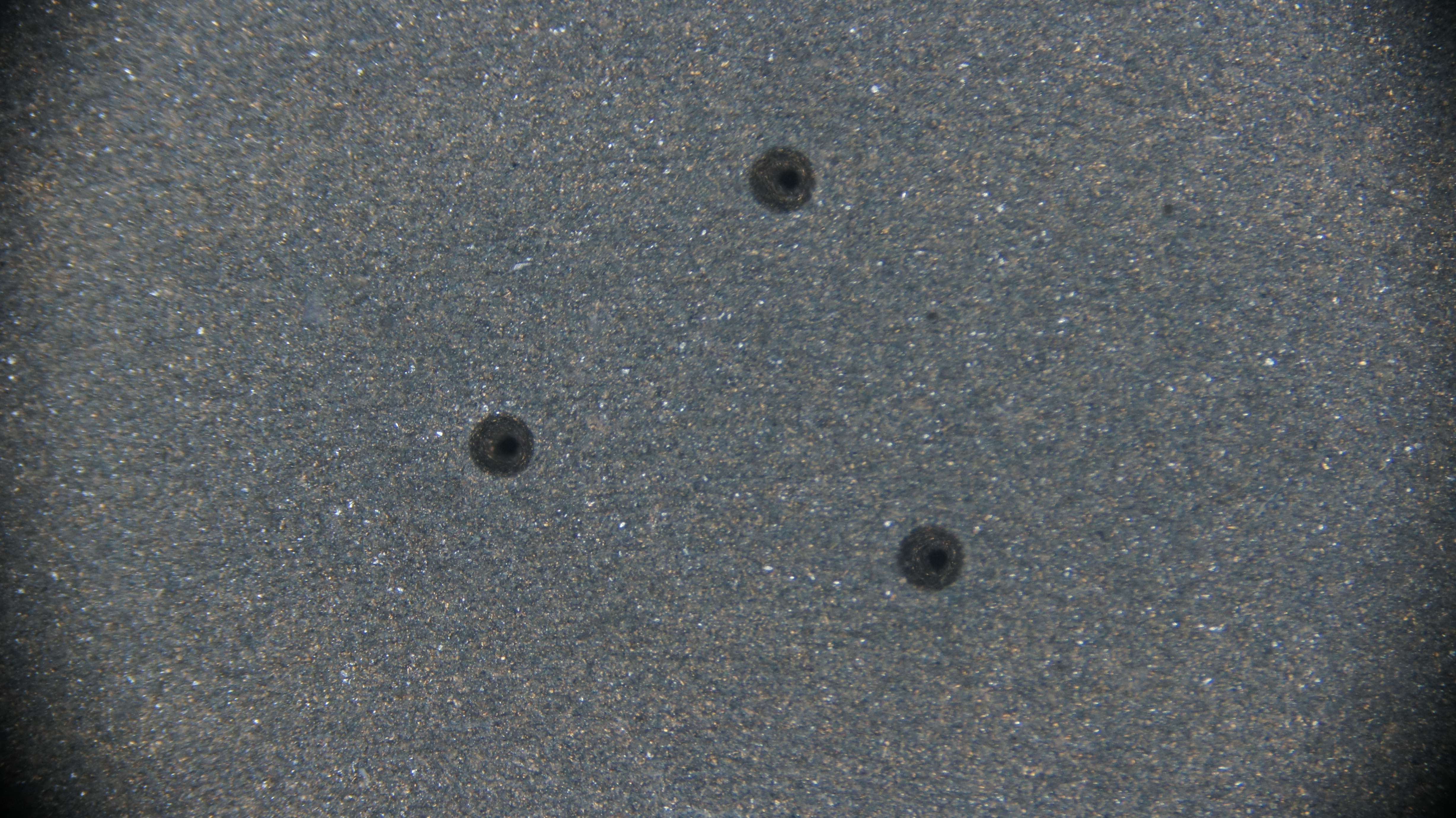 Sample after heated up (second time) / 475ºFLabeled dimension provided by WelltecLabeled dimension provided by WelltecLabeled dimension provided by WelltecDimension after exposure to 475ºF for two weeksDimension after exposure to 475ºF for two weeksDimension after exposure to 475ºF for two weeksOD (mm)ID (mm)WT (mm)OD (mm)ID (mm)WT (mm)D18676030559.9930.985D186875551074.975510D18691109010109.9990.0210.03D187075551074.9654.9810D1872503055031.015.01Hardness ValuesSample after heated up (second time) / 475ºFAverageD186760.5 – 62 – 6060.83D186864 – 62 – 6162.33D186968.5 – 68 – 67.568D187063.5 – 65.5 – 6564.66D187265 – 65 – 65.565.16Sample No.Pictures taken before exposure to the first cyclePictures taken after exposure to the second cycleD1867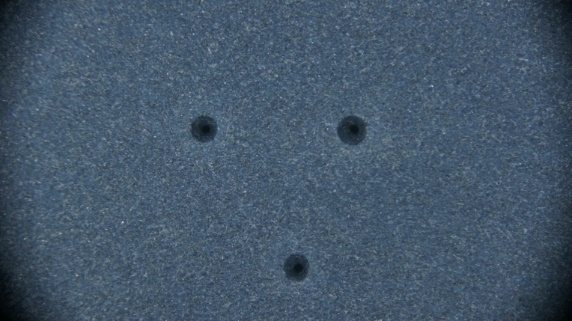  D1868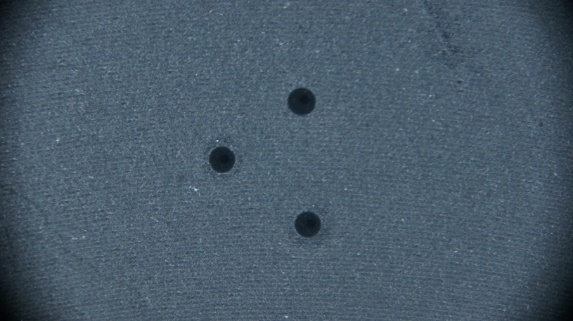  D1869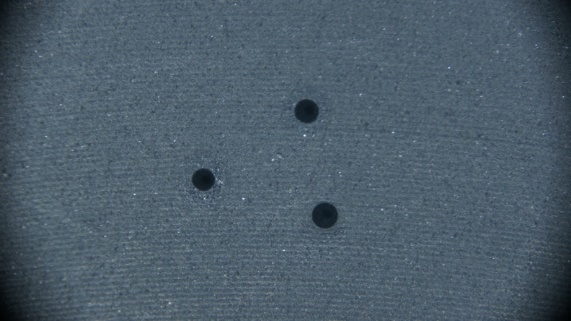 D1870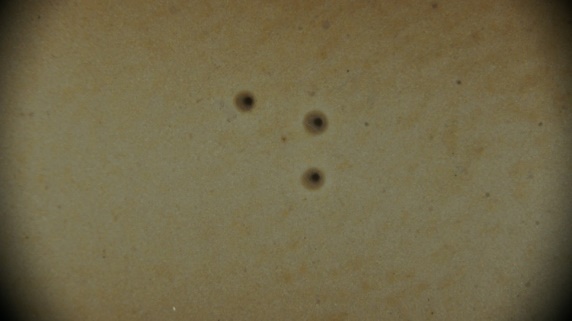 D1872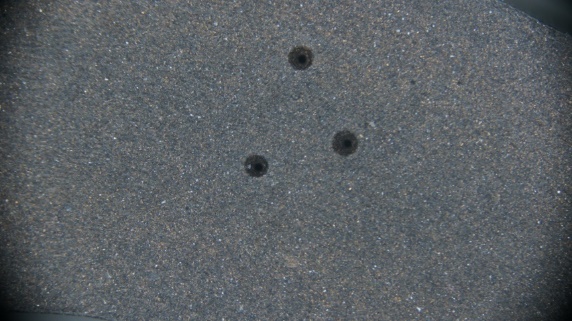 Sample after heated up (third time) / 575ºFLabeled dimension provided by WelltecLabeled dimension provided by WelltecLabeled dimension provided by WelltecDimension after exposure to 575ºF  for two weeksDimension after exposure to 575ºF  for two weeksDimension after exposure to 575ºF  for two weeksOD(mm)ID (mm)WT (mm)OD (mm)ID (mm)WT (mm)D18676030559.8930.935.02D186875551074.7554.99.98D18691109010109.8589.9410D187075551074.7754.859.97D18725030549.9230.935.01Hardness ValuesSample after heated up (third time) / 575ºFAverageD186761.5 – 61 – 6161.16D186863.5 – 62 – 62.562.66D186966.5 – 65.5 – 65.565.83D187064.5 – 63.5 – 6564.33D87264 – 64 – 64.564.16Sample No.Pictures taken before exposure to the first cyclePictures taken after exposure to the third cycleD1867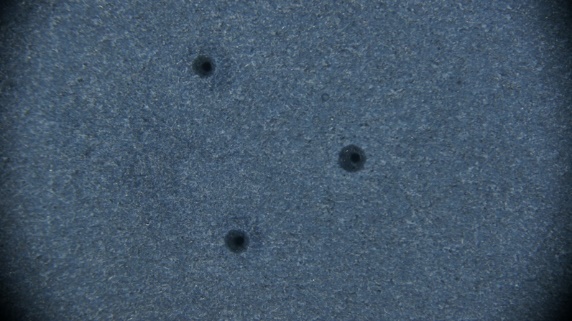  D1868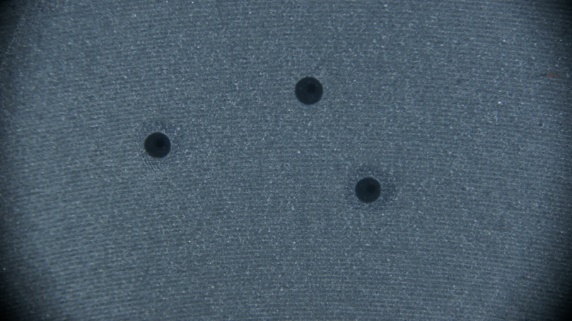  D1869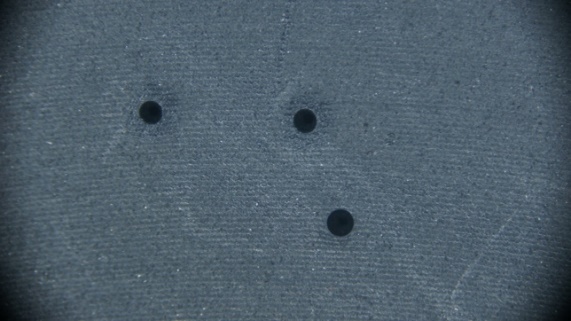 D1870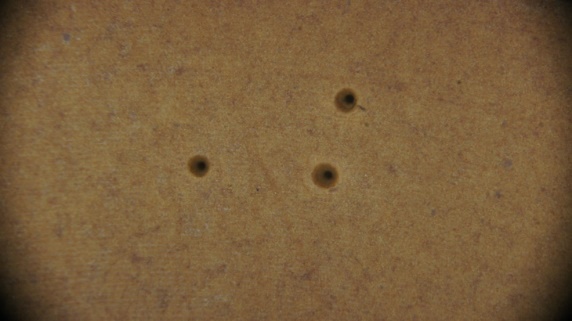 D1872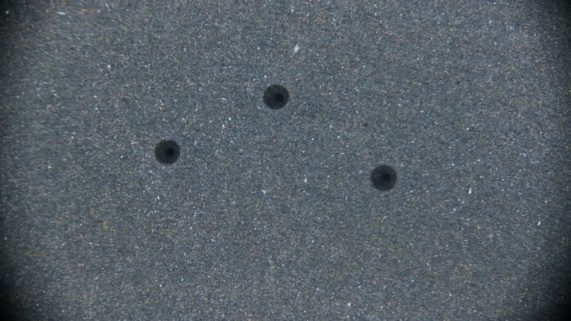 Sample after heated up (fourth time) / 575ºFLabeled dimension provided by WelltecLabeled dimension provided by WelltecLabeled dimension provided by WelltecDimension after exposure to 575ºF for two weeksDimension after exposure to 575ºF for two weeksDimension after exposure to 575ºF for two weeksOD (mm)ID (mm)WT (mm)OD (mm)ID (mm)WT (mm)D18676030559.8930.935.06D186875551074.7654.889.99D18691109010109.8989.9310D187075551074.6554.839.98D18725030549.9830.995Hardness ValuesSample after heated up (fourth time) / 575ºFAverageD186761– 62 – 6061D186866 – 67 – 65.566.16D186966 – 65.5 – 6766.16D187063 – 63 – 6463.33D187262 – 64.5 – 64.563.66Sample No.Pictures taken before exposure to the first cyclePictures taken after exposure to the fourth cycleD1867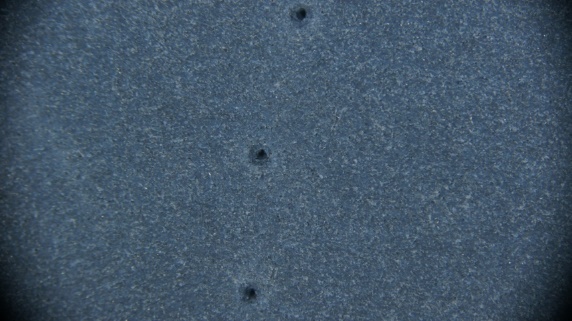  D1868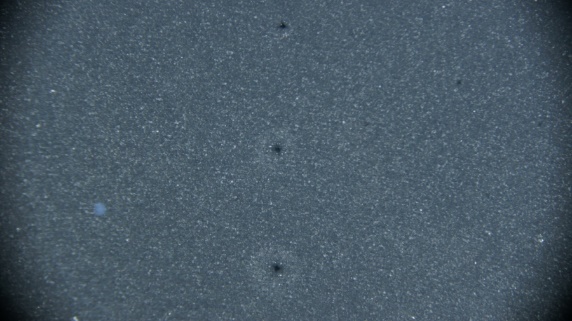  D1869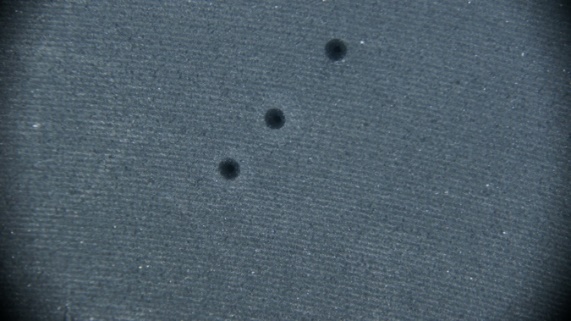 D1870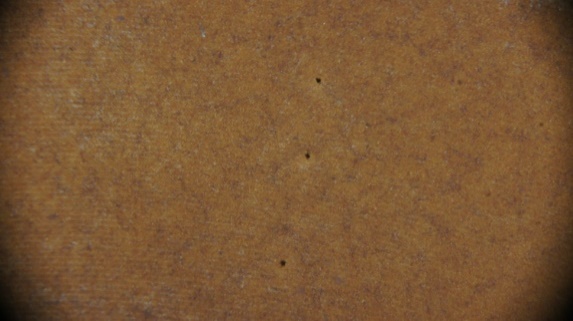 D1872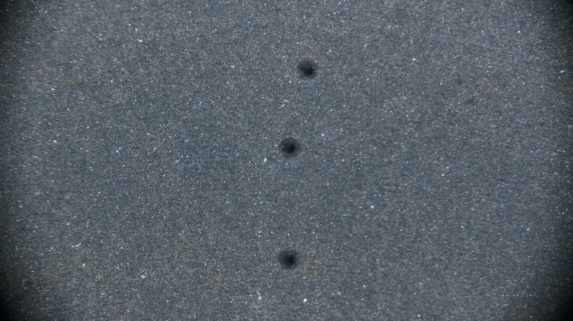 Sample after heated up (fifth time) / 650ºFLabeled dimension provided by WelltecLabeled dimension provided by WelltecLabeled dimension provided by WelltecDimension after exposure to 650ºF for two weeksDimension after exposure to 650ºF for two weeksDimension after exposure to 650ºF for two weeksOD (mm)ID (mm)WT (mm)OD (mm)ID (mm)WT (mm)D18676030559.8230.95.02D186875551073.2553.5910.17D18691109010109.8489.7710.03D187075551072.0153.39.75D18725030550.8531.715.2Hardness ValuesSample after heated up (fifth time) / 650ºFAverageD186764.5– 64.5 – 64.564.5D186861 – 62.5 – 60.561.33D186964.5 – 64.5 – 6063D187059 – 58 – 5758D187265.5 – 64 – 64.564.66Sample No.Pictures taken before exposure to the first cyclePictures taken after exposure to fifth cycleD1867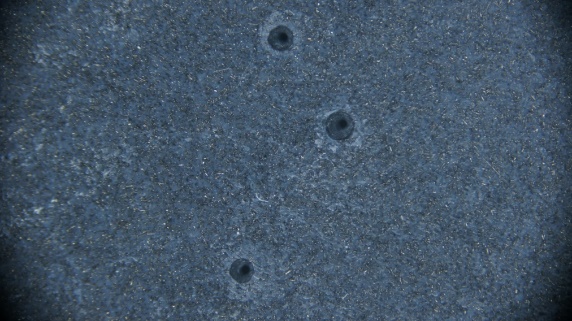  D1868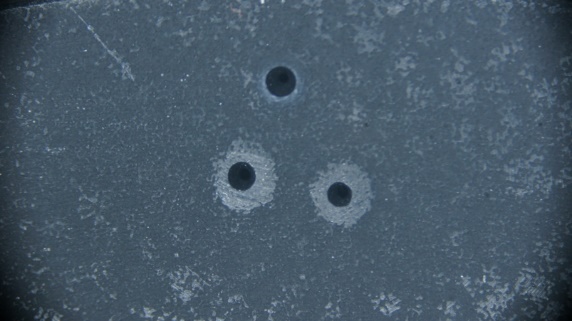  D1869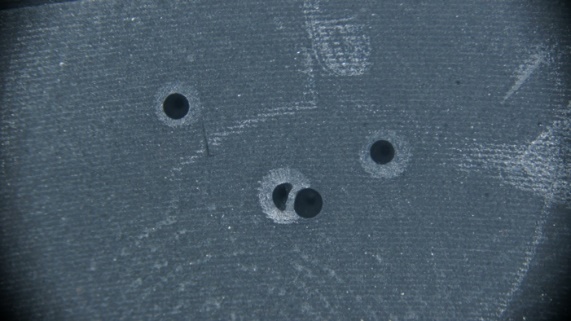 D1870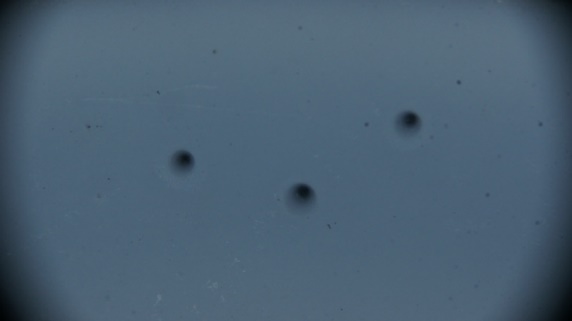 D1872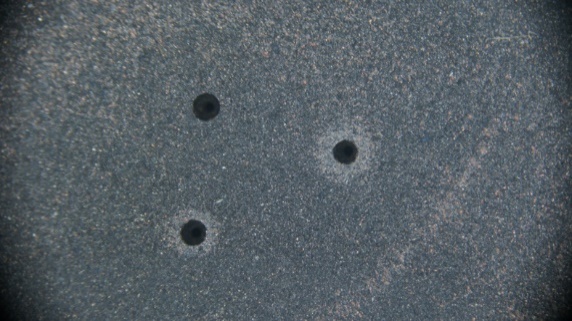 Sample after heated up (sixth time) / 475ºFLabeled dimension provided by WelltecLabeled dimension provided by WelltecLabeled dimension provided by WelltecDimension after exposure to 475ºF for two weeksDimension after exposure to 475ºF for two weeksDimension after exposure to 475ºF for two weeksOD (mm)ID (mm)WT (mm)OD (mm)ID (mm)WT (mm)D18676030559.7530.84.99D186875551073.253.410.13D18691109010107.7989.549.9D187075551071.8552.859.67D18725030550.831.965.2Hardness ValuesSample after heated up (sixth time) / 475ºFAverageD186764.5– 64.5 – 6564.66D186860.5 – 62.5 – 60.561.16D186962.5 – 64.5 – 61.562.83D187060 – 58 – 60.559.5D187265.5 – 65 – 6665.5Sample No.Pictures taken before exposure to the first cyclePictures taken after exposure to sixth cycleD1867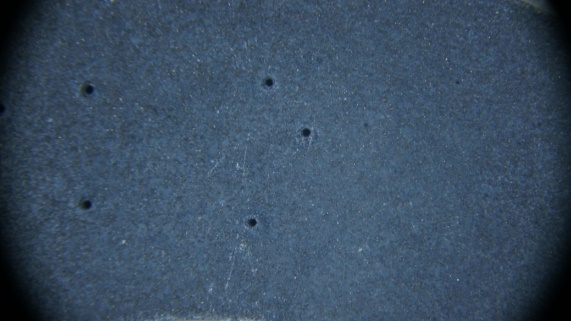  D1868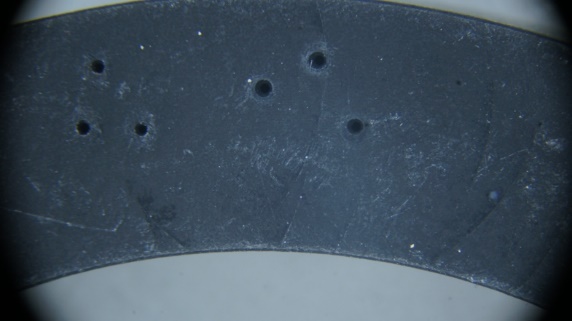  D1869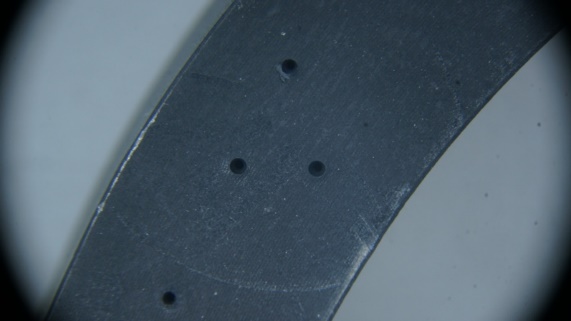 D1870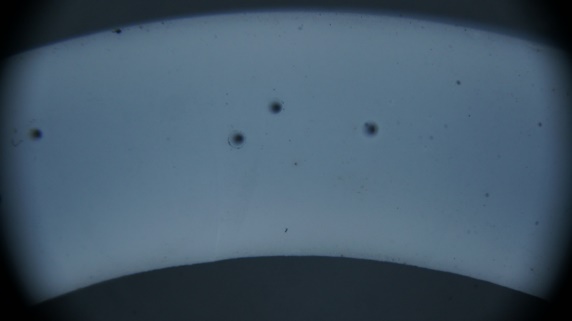 D1872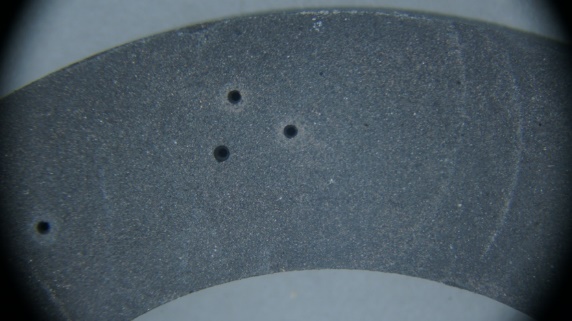 Sample after heated up (seventh time) / 475ºFLabeled dimension provided by WelltecLabeled dimension provided by WelltecLabeled dimension provided by WelltecDimension after exposure to 475ºF for two weeksDimension after exposure to 475ºF for two weeksDimension after exposure to 475ºF for two weeksOD (mm)ID (mm)WT (mm)ODIDWT (mm)D18676030559.6630.84.99D186875551072.8553.510.14D18691109010108.3188.359.94*D187075551071.7152.859.66D18725030550.7732.15.18Sample after heated up (seventh time) / 475ºFHardness ValuesAverageD186764.5– 64 – 6564.5D186858 – 61 – 6059.667D186965.5 – 65 – 64.565*D187061 – 58 – 60.559.833D187265.5 – 67 – 6766.5Sample No.Pictures taken before exposure to the first cyclePictures taken after exposure to seventh cycleD1867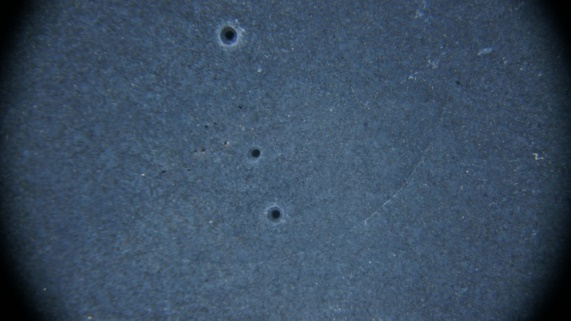  D1868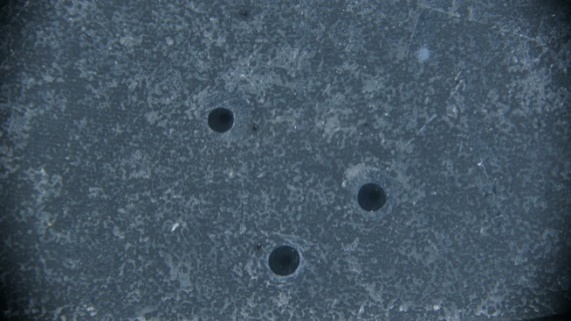  D1869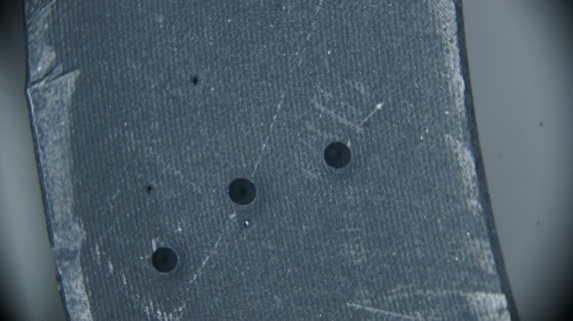 D1870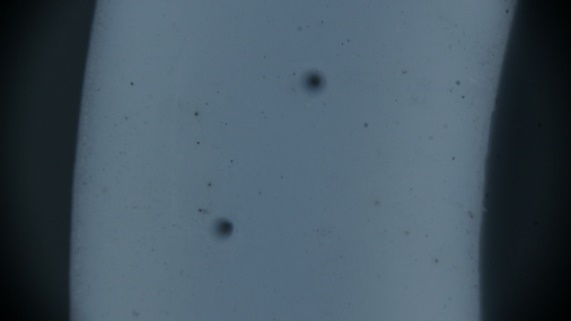 D1872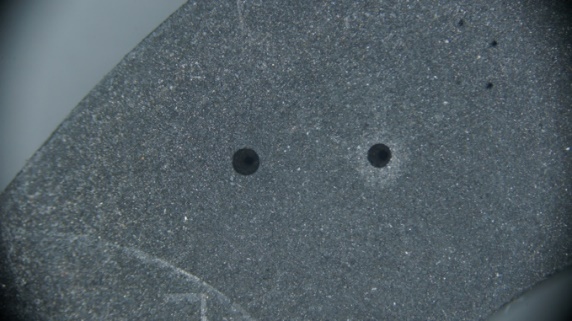 Material No.Sample No1D18672D18683D18694D18705D1872D1870 BEFORE EXPOSURE TO HTD1870 BEFORE EXPOSURE TO HTD1870 BEFORE EXPOSURE TO HTD1870 BEFORE EXPOSURE TO HTD1870 BEFORE EXPOSURE TO HTD1870 AFTER EXPOSURE TO HT IN SEVEN CYCLESD1870 AFTER EXPOSURE TO HT IN SEVEN CYCLESD1870 AFTER EXPOSURE TO HT IN SEVEN CYCLESD1870 AFTER EXPOSURE TO HT IN SEVEN CYCLESD1870 AFTER EXPOSURE TO HT IN SEVEN CYCLESCouple SectionsOD (mm)ID (mm)SectionWT (mm)Couple SectionsOD (mm)ID (mm)SectionWT (mm)AE74.9554.95A9.99AE71.6152.78A9.67BF74.9654.96B10BF71.7552.8B9.67CG74.9755.02C9.99CG71.7152.95C9.69DH74.9955.03D9.99DH71.7852.90D9.69E9.98E9.68F9.97F9.63G9.98G9.63H9.98H9.66Material No. Square numberHardness measured after oven (475 ºF)Average11799/0347.5 – 49 – 5249.521787/0356 – 57.5 – 55.556.3331782/0354.5 – 53 – 5654.541788TH59.5 – 60 – 59.559.66Sample No.Pictures taken before exposure to the first cyclePictures taken after exposure to first cycle1799/03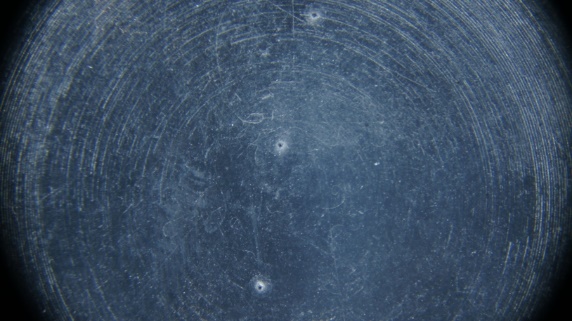 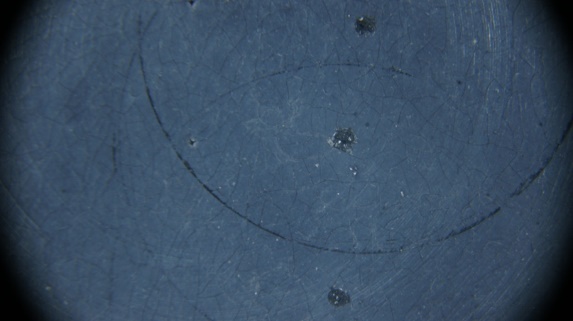 1787/03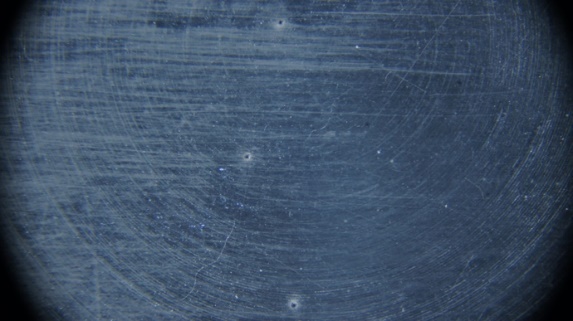 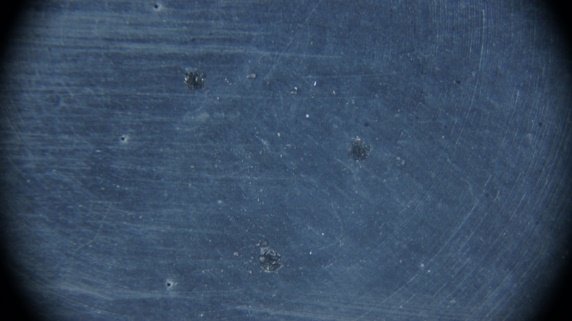 1782/03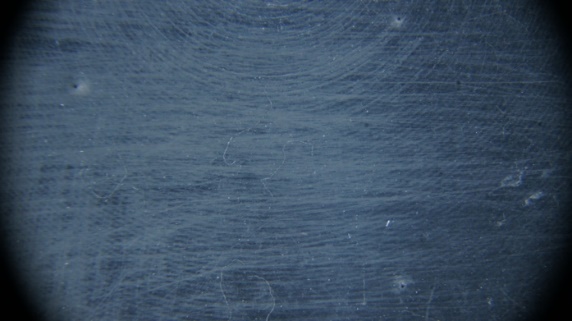 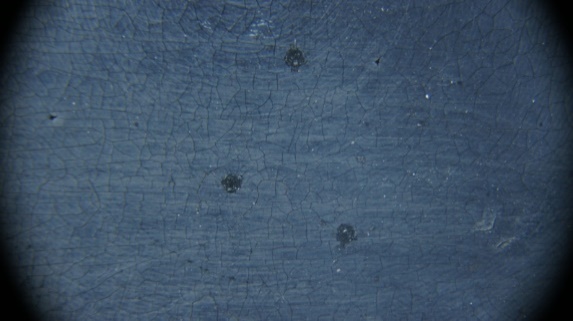 1788TH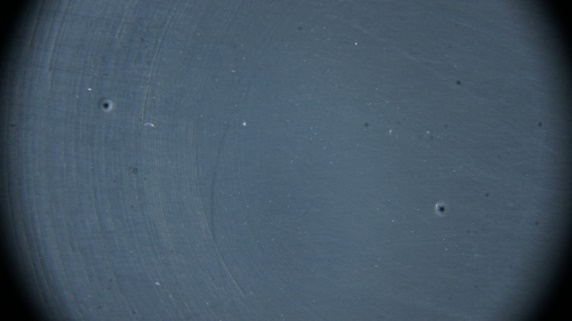 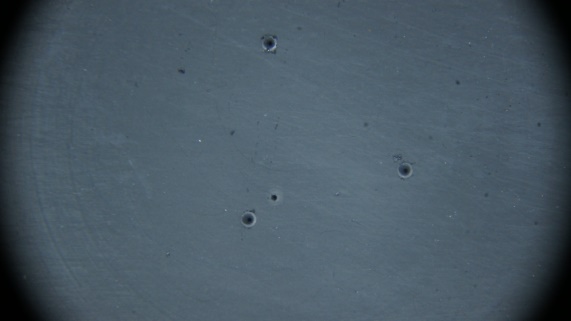 Square numberDimensions before exposure (room temperature) (mm)WT (mm)Dimensions after second exposure to 475 ºF (mm)WT (mm)1799/0349.65 x 49.496.349.02 x 48.816.021787/0349.29 x 49.306.4748.41 x 48.376.241782/0349.29 x 49.446.4Sample was brokenSample was broken1788TH49.83 x 49.846.3149.45 x 49.555.96Square numberHardness measured (before oven)AverageHardness measured after oven (475 ºF)AverageHardness measured after second time in oven (475 ºF)Average1799/0340 – 41 – 424147.5 – 49 – 5249.550.5 – 50 – 5150.51787/0342.5 – 40.5 – 404156 – 57.5 – 55.556.3357 – 57.5 – 5556.51782/0342.5 – 43 – 42.542.6654.5 – 53 – 5654.5Sample brokenSample broken1788TH49 – 50 – 515059.5 – 60 – 59.559.6662.5 – 62.5 – 62.562.5Sample No.Pictures taken before exposure to the first cyclePictures taken after exposure to second cycle1799/03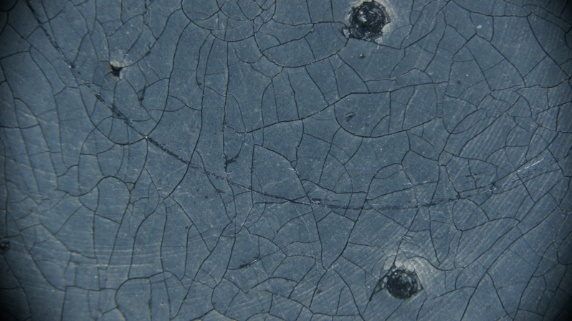 1787/03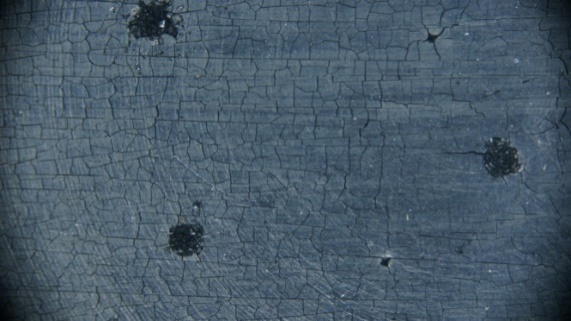 1782/03No microscopic picture taken (Sample Broken)1788TH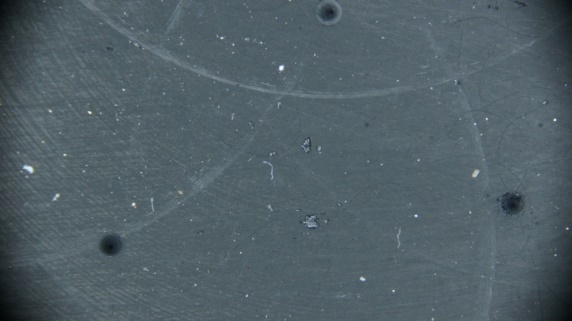 Sample No.Thermal conductivity (W/mK)Diffusivity (mm2/s)Heat Capacity (MJ/m3K)Effusivity(W√s/(m²K))1799/030.3800.2711.403730.0921787/030.3330.1831.189777.6501782/030.3660.2211.815803.491788TH0.2630.1242.126747.09Sample No.Thermal conductivity (W/mK)Diffusivity (mm2/s)Heat Capacity (MJ/m3K)Effusivity(W√s/(m²K))1799/030.3460.2251.535728.7871787/030.3180.1701.880773.3151782/03The sample broke down after the second cycle exposureThe sample broke down after the second cycle exposureThe sample broke down after the second cycle exposureThe sample broke down after the second cycle exposure1788TH0.2790.1461.912729.601